Інформаційний листМіністерство освіти і науки україниДержавний заклад «Південноукраїнський Національний Педагогічний Університет імені К. Д. Ушинського» Дніпродзержинський державний технічний університетЗАПРОШУЮТЬвзяти участь у роботі Всеукраїнської наукової конференції«Освіта та соціалізація особистості»Конференція відбудеться 25-26 березня 2014 року на базі Дніпродзержинського державного технічного університетуПропонуються наступні напрямки роботи:Особливості трансформації сучасного суспільства.Інновації філософії освіти ХХІ століття.Освітні технології у суспільстві.Робочі мови – українська, російська, англійська.Форма участі – очна та заочнаРеєстрація учасників конференції відбудеться 25 березня 2014 року в Дніпродзержинському державному технічному університеті за адресою: м. Дніпродзержинськ, вул. Дніпробудівська, 2, корп. 3, аудиторія 311.Для участі в конференції необхідно до 18 березня надіслати на адресу електронної пошти оргкомітету kaffilospnpy@gmail.com наступні матеріали:заявку на участь у роботі конференції (форма додається);тези доповіді оформленні у відповідності до вимог оргкомітету;копію платіжного документу.  Публікація тез здійснюється при залученні авторських коштів – 25 грн. за 1 (одну) сторінку. Кошти за публікацію тез, статей можна  сплатити  банківським переказом переказом на ім’я Балашенко Інни Валеріївни. Організаційний внесок – 25 грн.Вартість публікації статті – 400 грн.Матеріали конференції приймаються у вигляді тез або статті. Статті будуть опубліковані у науковому фаховому журналі з філософії, соціології та політології «Перспективи. Соціально-політичний журнал» та у фаховому виданні з філософії «Наукове пізнання: методологія та технологія». Тези та примірники журналів з публікаціями учасників будуть надіслані поштою після проведення конференції.Вимоги до тез для публікації:Шрифт Times New Roman, розміром 14 пунктів без переносів при міжрядковому інтервалі 1,5. Текст повинен бути вирівняний по ширині сторінки, з боковими полями . Об’єм тез від 2 до 5 сторінок.Вимоги до статей:У наукові журнали «Перспективи. Соціально-політичний журнал»,  «Наукове пізнання: методологія та технологія»   приймаються матеріали, що стосуються результатів оригінальних наукових досліджень і розробок з філософії, соціології та політології. Мова – українська, російська, англійська (за вибором). Кожна стаття супроводжується рецензією доктора наук. Статті авторів, які мають вчений ступінь доктора наук, не рецензуються.  Редакція журналу залишає за собою право скорочення надісланих матеріалів і внесення в них редакційних змін.  Редакція може публікувати статті в порядку обговорення, не поділяючи точки зору авторів. Автори опублікованих статей несуть відповідальність за точність наведених фактів, статистичних даних, власних імен та інших відомостей, а також за зміст матеріалів, що не підлягають відкритій публікації. Згідно з вимогами МОН України стаття повинна містити актуальність проблеми, аналіз останніх наукових досліджень, мету роботи, виклад основного матеріалу дослідження, висновки та перспективи подальших наукових розробок у цьому напрямку, список використаної літератури.Тексти статей приймаються по електронній пошті (e-mail: kaffilospnpu@gmail.com) у вигляді вкладеного файлу, виконаного згідно наведених нижче вимог. До статті додаються:  – відсканована рецензія доктора наук та наукового керівника (для аспірантів та пошукачів); – файл з відомостями про авторів (прізвище, ім'я, по батькові повністю, науковий ступінь і вчене звання, місце роботи, номери службового та домашнього телефонів, поштова адреса, адреса електронної пошти). Якщо авторів декілька – потрібно вказати, хто з авторів представляє авторський колектив;ПІБ автора, назва статті, анотації та ключові слова – трьома мовами (українською, російською, англійською);резюме англійською мовою загальним обсягом 4000 знаків.Вимоги до оформлення статей:Обсяг статті – від шести сторінок тексту (20 000 знаків), оформленого відповідно до представлених вимог. Стаття набирається в редакторі MS Word, формат А4. Поля: верхнє – ; нижнє – ; ліве – , праве – . Загальні вимоги до формату тексту: шрифт Times New Roman Cyr, міжрядковий інтервал – одинарний. Вимоги до кожного елементу статті об'єднані в таблицю:Малюнки і таблиці набираються шрифтом Times New Roman 9 з одинарним міжрядковим інтервалом. Малюнки, діаграми і таблиці створюються з використанням чорно-білої гами. Використання кольору і заливок не допускається! Формули слід набирати за допомогою редактора формул Microsoft Equation і нумерувати в круглих дужках (2). Стаття повинна містити прізвища авторів, назву статті, анотацію та ключові слова трьома мовами – українською, російською та англійською (розміщуються безпосередньо за назвою статті). Бібліографічні посилання по тексту проставляються в квадратних дужках: [номер позиції]. Рекомендована кількість літературних джерел не менш 6. При наявності приміток у кінці статті бібліографія та примітки розміщуються з наскрізною нумерацією у порядку згадування їх у тексті.ОПЛАТА за видання збірників для громадян УкраїниВартість публікації становить 400 гривень за статтю, виконану згідно вимог редакційної колегії та МОН України. У ціну включено: публікацію статті у журналах та вартість авторського примірника.На одну статтю (незалежно від кількості авторів) видається один авторський примірник журналу. У разі потреби додаткові примірники можуть бути замовлені заздалегідь. Вартість 1 додаткового журналу «Перспективи. Соціально-політичний журнал» - 50 грн.,  «Наукове пізнання: методологія та технологія»  - 75 грн. Вимоги до оформлення тез доповідіОбсяг доповіді від 2 до 5 сторінок формату А4Шрифт Times New RomanРозмір 14 пунктів без переносів Міжрядковий інтервал – 1,5Поля верхнє, нижнє, праве, ліве – .Формат роботи: Місгоsoft Word – (*.doc)Текст повинен бути вирівняний по ширині сторінки.Зразок заявки на участь у конференції«Освіта та соціалізація особистості»Прізвище, ім’я, по батькові_______________________________________________Місце роботи або навчання_______________________________________________Посада________________________________________________________________Адреса_________________________________________________________________Контактні телефони____________________________________________________Е-mail_________________________________________________________________Тема доповіді___________________________________________________________Назва секції____________________________________________________________За додатковою інформацією звертатися до організаційного комітету конференціїАдреса оргкомітету: . Одеса, вул. Старопортофранківська, 26, каб. 74З питань конференції звертатися до:	Конох Микола Семенович  (тел.. 0569538819)Балашенко Інни Валеріївни (тел. 0677145133).Заявку подавати за адресою (e-mail: kaffilospnpu@gmail.com)Оргкомітет всеукраїнської наукової конференції«Освіта та соціалізація особистості»Інформаційний лист-запрошенняМіністерство освіти і науки україниДержавний заклад «Південноукраїнський Національний Педагогічний Університет імені К. Д. Ушинського» 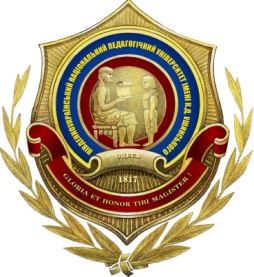 Шановні колеги! Кафедра філософії та соціології Державного закладу «Південноукраїнський національний педагогічний університет ім. К.Д. Ушинського» запрошує взяти участь у роботіВсеукраїнської наукової Інтернет-конференції«Актуальні питання соціально-філософської думки»,яка відбудеться 14 жовтня 2014 рокуНапрями роботи конференції:Соціально-філософські проблеми націотворення.Система освіти як ретранслятор норм і цінностей буття.Роль особистості в сучасному суспільстві.Соціокультурні процеси в українському суспільстві.Інновації в науці та культурі.Робочі мови: українська, російська, англійська.Умови участі у конференціїДля участі в конференції необхідно до 1 жовтня надіслати на адресу електронної пошти оргкомітету kaffilospnpy@gmail.com наступні матеріали:заявку на участь у роботі конференції (форма додається);тези доповіді оформленні у відповідності до вимог оргкомітету;копію платіжного документу.  Публікація тез здійснюється при залученні авторських коштів – 25 грн. за 1 (одну) сторінку. Кошти за публікацію тез, статей можна  сплатити  поштовим переказом на ім’я Балашенко Інни Валеріївни. Вимоги до оформлення тез доповідіОбсяг доповіді від 2 до 5 сторінок формату А4Шрифт Times New RomanРозмір 14 пунктів без переносів Міжрядковий інтервал – 1,5Поля верхнє, нижнє, праве, ліве – .Формат роботи: Місгоsoft Word – (*.doc)Текст повинен бути вирівняний по ширині сторінки.Зразок заявки на участь у конференції«Актуальні питання соціально-філософської думки»Прізвище, ім’я, по батькові_______________________________________________Місце роботи або навчання_______________________________________________Посада________________________________________________________________Адреса_________________________________________________________________Контактні телефони____________________________________________________Е-mail_________________________________________________________________Тема доповіді___________________________________________________________Назва секції____________________________________________________________Контактна інформаціяАдреса оргкомітету: . Одеса, вул. Старопортофранківська, 26, каб. 74Е-mail: kaffilospnpy@gmail.com З питань конференції звертатися до:	Атаманюк Зої Миколаївни (тел. 0633792910),Балашенко Інни Валеріївни (тел. 0677145133),Юшкевич  Юлії Сергіївни (тел. (0635319439).Оргкомітет всеукраїнської наукової конференції«Актуальні питання соціально-філософської думки»Вимоги до статей:У наукові журнали «Перспективи. Соціально-політичний журнал»,  «Наукове пізнання: методологія та технологія»   приймаються матеріали, що стосуються результатів оригінальних наукових досліджень і розробок з філософії, соціології та політології. Мова – українська, російська, англійська (за вибором). Кожна стаття супроводжується рецензією доктора наук. Статті авторів, які мають вчений ступінь доктора наук, не рецензуються.  Редакція журналу залишає за собою право скорочення надісланих матеріалів і внесення в них редакційних змін.  Редакція може публікувати статті в порядку обговорення, не поділяючи точки зору авторів. Автори опублікованих статей несуть відповідальність за точність наведених фактів, статистичних даних, власних імен та інших відомостей, а також за зміст матеріалів, що не підлягають відкритій публікації. Згідно з вимогами МОН України стаття повинна містити актуальність проблеми, аналіз останніх наукових досліджень, мету роботи, виклад основного матеріалу дослідження, висновки та перспективи подальших наукових розробок у цьому напрямку, список використаної літератури.Тексти статей приймаються по електронній пошті (e-mail: kaffilospnpu@gmail.com) у вигляді вкладеного файлу, виконаного згідно наведених нижче вимог. До статті додаються:  – відсканована рецензія доктора наук та наукового керівника (для аспірантів та пошукачів); – файл з відомостями про авторів (прізвище, ім'я, по батькові повністю, науковий ступінь і вчене звання, місце роботи, номери службового та домашнього телефонів, поштова адреса, адреса електронної пошти). Якщо авторів декілька – потрібно вказати, хто з авторів представляє авторський колектив;ПІБ автора, назва статті, анотації та ключові слова – трьома мовами (українською, російською, англійською);резюме англійською мовою загальним обсягом 4000 знаків.Вимоги до оформлення статей:Обсяг статті – від шести сторінок тексту (20 000 знаків), оформленого відповідно до представлених вимог. Стаття набирається в редакторі MS Word, формат А4. Поля: верхнє – ; нижнє – ; ліве – , праве – . Загальні вимоги до формату тексту: шрифт Times New Roman Cyr, міжрядковий інтервал – одинарний. Вимоги до кожного елементу статті об'єднані в таблицю:Малюнки і таблиці набираються шрифтом Times New Roman 9 з одинарним міжрядковим інтервалом. Малюнки, діаграми і таблиці створюються з використанням чорно-білої гами. Використання кольору і заливок не допускається! Формули слід набирати за допомогою редактора формул Microsoft Equation і нумерувати в круглих дужках (2). Стаття повинна містити прізвища авторів, назву статті, анотацію та ключові слова трьома мовами – українською, російською та англійською (розміщуються безпосередньо за назвою статті). Бібліографічні посилання по тексту проставляються в квадратних дужках: [номер позиції]. Рекомендована кількість літературних джерел не менш 6. При наявності приміток у кінці статті бібліографія та примітки розміщуються з наскрізною нумерацією у порядку згадування їх у тексті.ОПЛАТА за видання збірників для громадян УкраїниВартість публікації становить 400 гривень за статтю, виконану згідно вимог редакційної колегії та МОН України. У ціну включено: публікацію статті у журналах та вартість авторського примірника.На одну статтю (незалежно від кількості авторів) видається один авторський примірник журналу. У разі потреби додаткові примірники можуть бути замовлені заздалегідь. Вартість 1 додаткового журналу «Перспективи. Соціально-політичний журнал» - 50 грн.,  «Наукове пізнання: методологія та технологія»  - 75 грн. Міністерство освіти і науки україниДержавний заклад «Південноукраїнський Національний Педагогічний Університет імені К. Д. Ушинського» (Україна)Інформаційний листВельмишановні колеги!Запрошуємо Вас взяти участь у роботіміжнародної наукової конференції, присвяченої пам’яті А. І. Кавалерова «Методологія та технологія сучасного філософського пізнання»,яка відбудеться 29-30 травня 2014 рокуу Державному закладі «Південноукраїнський національнийпедагогічний університет імені К. Д. Ушинського»(м. Одеса, вул. Старопортофранківська, 26, 3-й поверх, 74 аудиторія).На конференції запланована робота секцій за наступною тематикою:Трансформаційні процеси в сучасному суспільстві. Філософія історії в сучасному вимірі.Сучасні підходи до вивчення цінностей та ціннісних орієнтацій.Концептуальні засади філософії освіти.Соціально-побутова інфраструктура сучасного українського суспільства.Робочі мови – українська, російська, англійська.Форма участі – очна та заочнаРеєстрація учасників конференції відбудеться 29 травня 2014 року в Державному закладі «Південноукраїнський національний педагогічний університет імені К. Д. Ушинського» за адресою: м. Одеса, вул. Старопортофранківська, 26, на першому поверсі, біля актової зали.Умови участі у конференції:Учасники конференції мають до 23 травня відправити на адресу електронної пошти оргкомітету kaffilospnpy@gmail.com наступні матеріали:заявку на участь у роботі конференції (форма додається);тези доповіді або статтю оформленні у повній відповідності до вимог оргкомітету;копію платіжного документу.Учасники конференції сплачують організаційний внесок, що включає витрати на проведення конференції та видання програми – 35 грн. Публікація тез здійснюється при залученні авторських коштів – 25 грн. за 1 (одну) сторінку. Вартість публікації статті – 400 грн.Кошти на видання необхідно надіслати разом із текстом тез (статті) у паперовому та електронному вигляді до 23 травня на адресу оргкомітету.Матеріали конференції приймаються у вигляді тез або статті. Статті будуть опубліковані у науковому фаховому журналі з філософії, соціології та політології «Перспективи. Соціально-політичний журнал» та у фаховому виданні з філософії «Наукове пізнання: методологія та технологія». Тези та примірники журналів з публікаціями учасників будуть надіслані поштою після проведення конференції.Заявкана участь у роботі міжнародної наукової конференції,присвяченої пам’яті А. І. Кавалерова «Методологія та технологія сучасного філософського пізнання»Вимоги до тез для публікації:Шрифт Times New Roman, розміром 14 пунктів без переносів при міжрядковому інтервалі 1,5. Текст повинен бути вирівняний по ширині сторінки, з боковими полями . Об’єм тез від 2 до 5 сторінок.Вимоги до статей:У наукові журнали «Перспективи. Соціально-політичний журнал»,  «Наукове пізнання: методологія та технологія»   приймаються матеріали, що стосуються результатів оригінальних наукових досліджень і розробок з філософії, соціології та політології. Мова – українська, російська, англійська (за вибором). Кожна стаття супроводжується рецензією доктора наук. Статті авторів, які мають вчений ступінь доктора наук, не рецензуються.  Редакція журналу залишає за собою право скорочення надісланих матеріалів і внесення в них редакційних змін.  Редакція може публікувати статті в порядку обговорення, не поділяючи точки зору авторів. Автори опублікованих статей несуть відповідальність за точність наведених фактів, статистичних даних, власних імен та інших відомостей, а також за зміст матеріалів, що не підлягають відкритій публікації. Згідно з вимогами МОН України стаття повинна містити актуальність проблеми, аналіз останніх наукових досліджень, мету роботи, виклад основного матеріалу дослідження, висновки та перспективи подальших наукових розробок у цьому напрямку, список використаної літератури.Тексти статей приймаються по електронній пошті (e-mail: kaffilospnpu@gmail.com) у вигляді вкладеного файлу, виконаного згідно наведених нижче вимог. До статті додаються:  – відсканована рецензія доктора наук та наукового керівника (для аспірантів та пошукачів); – файл з відомостями про авторів (прізвище, ім'я, по батькові повністю, науковий ступінь і вчене звання, місце роботи, номери службового та домашнього телефонів, поштова адреса, адреса електронної пошти). Якщо авторів декілька – потрібно вказати, хто з авторів представляє авторський колектив;ПІБ автора, назва статті, анотації та ключові слова – трьома мовами (українською, російською, англійською);резюме англійською мовою загальним обсягом 4000 знаків.Вимоги до оформлення статей:Обсяг статті – від шести сторінок тексту (20 000 знаків), оформленого відповідно до представлених вимог. Стаття набирається в редакторі MS Word, формат А4. Поля: верхнє – ; нижнє – ; ліве – , праве – . Загальні вимоги до формату тексту: шрифт Times New Roman Cyr, міжрядковий інтервал – одинарний. Вимоги до кожного елементу статті об'єднані в таблицю:Малюнки і таблиці набираються шрифтом Times New Roman 9 з одинарним міжрядковим інтервалом. Малюнки, діаграми і таблиці створюються з використанням чорно-білої гами. Використання кольору і заливок не допускається! Формули слід набирати за допомогою редактора формул Microsoft Equation і нумерувати в круглих дужках (2). Стаття повинна містити прізвища авторів, назву статті, анотацію та ключові слова трьома мовами – українською, російською та англійською (розміщуються безпосередньо за назвою статті). Бібліографічні посилання по тексту проставляються в квадратних дужках: [номер позиції]. Рекомендована кількість літературних джерел не менш 6. При наявності приміток у кінці статті бібліографія та примітки розміщуються з наскрізною нумерацією у порядку згадування їх у тексті.ОПЛАТА за видання збірників для громадян УкраїниВартість публікації становить 400 гривень за статтю, виконану згідно вимог редакційної колегії та МОН України. У ціну включено: публікацію статті у журналах та вартість авторського примірника.На одну статтю (незалежно від кількості авторів) видається один авторський примірник журналу. У разі потреби додаткові примірники можуть бути замовлені заздалегідь. Вартість 1 додаткового журналу «Перспективи. Соціально-політичний журнал» - 50 грн.,  «Наукове пізнання: методологія та технологія»  - 75 грн. 	Контактна інформаціяКошти за публікацію тез, статей та організаційний внесок можна сплатити банківським переказом на ім’я Балашенко Інни Валеріївни. Копію квитанції надіслати на електрону пошту inna_ksu@ukr.netАдреса оргкомітету: . Одеса, вул. Старопортофранківська, 26, каб. 74Е-mail: kaffilospnpy@gmail.com З питань конференції звертатися до:	Атаманюк Зої Миколаївни (тел. 0633792910),Балашенко Інни Валеріївни (тел. 0677145133),Юшкевич  Юлії Сергіївни (тел. (0635319439).Оргкомітет міжнародної наукової конференції«Методологія та технологія сучасного філософського пізнання»Елемент статтіТехнічні вимоги до елемента статті (розмір шрифту, стиль, величина абзацу, вирівнювання, інтервал)УДК12, напівжирний, без абзацу, вирівнювання по лівому краюІніціали та прізвища авторів12, напівжирний, без абзацу, вирівнювання по центруМісце роботи12, курсив, без абзацу, вирівнювання по центруНазва статті14, напівжирний, заголовний, без абзацу, вирівнювання по центруАнотація12, напівжирний, абзац , вирівнювання по ширині сторінкиКлючові слова12, абзац , вирівнювання по ширині сторінки, курсивомТекст статті14, абзац , вирівнювання по ширині сторінкиЛітература, посилання і примітки12, без абзацу, вирівнювання по ширині сторінкиЕлемент статтіТехнічні вимоги до елемента статті (розмір шрифту, стиль, величина абзацу, вирівнювання, інтервал)УДК12, напівжирний, без абзацу, вирівнювання по лівому краюІніціали та прізвища авторів12, напівжирний, без абзацу, вирівнювання по центруМісце роботи12, курсив, без абзацу, вирівнювання по центруНазва статті14, напівжирний, заголовний, без абзацу, вирівнювання по центруАнотація12, напівжирний, абзац , вирівнювання по ширині сторінкиКлючові слова12, абзац , вирівнювання по ширині сторінки, курсивомТекст статті14, абзац , вирівнювання по ширині сторінкиЛітература, посилання і примітки12, без абзацу, вирівнювання по ширині сторінкиПІБ учасникаНауковий ступіньВчене званняПосадаМісце роботи (навчання)Контактні телефониАдресаЕ-mailТема доповідіНомер та назва секціїФорма участі (очна/заочна)Елемент статтіТехнічні вимоги до елемента статті (розмір шрифту, стиль, величина абзацу, вирівнювання, інтервал)УДК12, напівжирний, без абзацу, вирівнювання по лівому краюІніціали та прізвища авторів12, напівжирний, без абзацу, вирівнювання по центруМісце роботи12, курсив, без абзацу, вирівнювання по центруНазва статті14, напівжирний, заголовний, без абзацу, вирівнювання по центруАнотація12, напівжирний, абзац , вирівнювання по ширині сторінкиКлючові слова12, абзац , вирівнювання по ширині сторінки, курсивомТекст статті14, абзац , вирівнювання по ширині сторінкиЛітература, посилання і примітки12, без абзацу, вирівнювання по ширині сторінки